    AYUNTAMIENTO DE DON ÁLVARO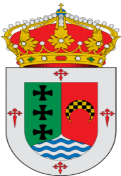 NOTA INFORMATIVABuenos días, os informamos que los Talleres “Diviértete”, darán comienzo mañana jueves, día 15 de Julio.A continuación detallamos días y horarios: Martes: 9:00 h a 11:30h. Jueves:  9:00 h a 11:30h. Viernes: 11:30 a 14:00h.Las actividades se realizarán en el polideportivo.No faltéis !!!!, pasaréis un verano divertido !!!!!!Don Álvaro, 14 Julio 2021